Aneks 1.Naziv proizvoda:MEDICINSKI BENZINKvalitet:Ph.Jug.IVNaziv proizvoda:MEDICINSKI BENZINCAS broj: /Parametar ispitivanjaDeklarisane vrednostiMetoda ispitivanjaIzgledBistra, bezbojna, lako pokretljiva tečnost, karakterističnog mirisaVizuelnoIdentifikacijaTemperatura destilacijeRelativna gustina50°C-75°C0,640-0,695Ph.Jug.IVBoja i bistrina IStepen čistoće APh.Jug.IVEtanol Odgovara propisuPh.Jug.IVpH (vodenog sloja)6,0-7,6Ph.Jug.IVSumporna jedinjenja i reduktivne materijeOdgovara propisuPh.Jug.IVBenzenOdgovara propisuPh.Jug.IVMasti i viši ugljovodoniciOdgovara propisuPh.Jug.IVOstatak nakon uparavanjamax. 1mgPh.Jug.IVTeški metaliStepen čistoće APh.Jug.IVNaziv proizvoda:MEDICINSKI BENZINKvalitet:Ph.Jug.IVNaziv proizvoda:MEDICINSKI BENZINCAS broj: /Dostupna pakovanja:Dostupna pakovanja:Dostupna pakovanja:Dostupna pakovanja:Dostupna pakovanja:Šifra proizvoda:Vrsta pakovanja:Količina u pakovanju:Transportno pakovanje:Rok upotrebe:4626PET boca1LKartonska kutija, 12x1L2 godine11843PE bočica100mlKartonska kutija, 112 x 100ml2 godineInformacije o opasnosti:Informacije o opasnosti:Informacije o opasnosti:Informacije o opasnosti:Informacije o opasnosti:Identifikator opasnosti: smešaSadrži:EC broj: 927-510-4 - Ugljovodonici, C7, n-alkani, izoalkani, ciklični ugljovodoniciEC broj: 931-254-9 - Ugljovodonici, C6, izoalkani, < 5% n-heksan   Pisano upozorenje: OPASNOST!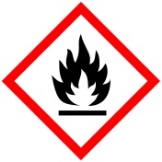 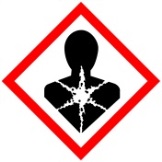 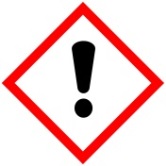 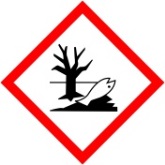 Obaveštenja o opasnosti: H225	Lako zapaljiva tečnost i para.H304	Može izazvati smrt ako se proguta i dospe do disajnih puteva.H336	Može da izazove pospanost i nesvesticu.H411	Toksično po živi svet u vodi sa dugotrajnim posledicama.Obaveštenja o merama predostrožnosti: P210 - Držati dalje od izvora toplote/varnica/otvorenog plamena-Zabranjeno pušenje.P260 - Ne udisati maglu/ paru/ sprejP273 - Izbegavati ispuštanje/ oslobađanje u životnu sredinu.P301+P310 - AKO SE PROGUTA: Hitno pozvati Centar za kontrolu trovanja ili lekara.P403+P235 - Čuvati u prostoriji sa dobrom ventilacijom. Držati na hladnom.Identifikator opasnosti: smešaSadrži:EC broj: 927-510-4 - Ugljovodonici, C7, n-alkani, izoalkani, ciklični ugljovodoniciEC broj: 931-254-9 - Ugljovodonici, C6, izoalkani, < 5% n-heksan   Pisano upozorenje: OPASNOST!Obaveštenja o opasnosti: H225	Lako zapaljiva tečnost i para.H304	Može izazvati smrt ako se proguta i dospe do disajnih puteva.H336	Može da izazove pospanost i nesvesticu.H411	Toksično po živi svet u vodi sa dugotrajnim posledicama.Obaveštenja o merama predostrožnosti: P210 - Držati dalje od izvora toplote/varnica/otvorenog plamena-Zabranjeno pušenje.P260 - Ne udisati maglu/ paru/ sprejP273 - Izbegavati ispuštanje/ oslobađanje u životnu sredinu.P301+P310 - AKO SE PROGUTA: Hitno pozvati Centar za kontrolu trovanja ili lekara.P403+P235 - Čuvati u prostoriji sa dobrom ventilacijom. Držati na hladnom.Identifikator opasnosti: smešaSadrži:EC broj: 927-510-4 - Ugljovodonici, C7, n-alkani, izoalkani, ciklični ugljovodoniciEC broj: 931-254-9 - Ugljovodonici, C6, izoalkani, < 5% n-heksan   Pisano upozorenje: OPASNOST!Obaveštenja o opasnosti: H225	Lako zapaljiva tečnost i para.H304	Može izazvati smrt ako se proguta i dospe do disajnih puteva.H336	Može da izazove pospanost i nesvesticu.H411	Toksično po živi svet u vodi sa dugotrajnim posledicama.Obaveštenja o merama predostrožnosti: P210 - Držati dalje od izvora toplote/varnica/otvorenog plamena-Zabranjeno pušenje.P260 - Ne udisati maglu/ paru/ sprejP273 - Izbegavati ispuštanje/ oslobađanje u životnu sredinu.P301+P310 - AKO SE PROGUTA: Hitno pozvati Centar za kontrolu trovanja ili lekara.P403+P235 - Čuvati u prostoriji sa dobrom ventilacijom. Držati na hladnom.Identifikator opasnosti: smešaSadrži:EC broj: 927-510-4 - Ugljovodonici, C7, n-alkani, izoalkani, ciklični ugljovodoniciEC broj: 931-254-9 - Ugljovodonici, C6, izoalkani, < 5% n-heksan   Pisano upozorenje: OPASNOST!Obaveštenja o opasnosti: H225	Lako zapaljiva tečnost i para.H304	Može izazvati smrt ako se proguta i dospe do disajnih puteva.H336	Može da izazove pospanost i nesvesticu.H411	Toksično po živi svet u vodi sa dugotrajnim posledicama.Obaveštenja o merama predostrožnosti: P210 - Držati dalje od izvora toplote/varnica/otvorenog plamena-Zabranjeno pušenje.P260 - Ne udisati maglu/ paru/ sprejP273 - Izbegavati ispuštanje/ oslobađanje u životnu sredinu.P301+P310 - AKO SE PROGUTA: Hitno pozvati Centar za kontrolu trovanja ili lekara.P403+P235 - Čuvati u prostoriji sa dobrom ventilacijom. Držati na hladnom.Identifikator opasnosti: smešaSadrži:EC broj: 927-510-4 - Ugljovodonici, C7, n-alkani, izoalkani, ciklični ugljovodoniciEC broj: 931-254-9 - Ugljovodonici, C6, izoalkani, < 5% n-heksan   Pisano upozorenje: OPASNOST!Obaveštenja o opasnosti: H225	Lako zapaljiva tečnost i para.H304	Može izazvati smrt ako se proguta i dospe do disajnih puteva.H336	Može da izazove pospanost i nesvesticu.H411	Toksično po živi svet u vodi sa dugotrajnim posledicama.Obaveštenja o merama predostrožnosti: P210 - Držati dalje od izvora toplote/varnica/otvorenog plamena-Zabranjeno pušenje.P260 - Ne udisati maglu/ paru/ sprejP273 - Izbegavati ispuštanje/ oslobađanje u životnu sredinu.P301+P310 - AKO SE PROGUTA: Hitno pozvati Centar za kontrolu trovanja ili lekara.P403+P235 - Čuvati u prostoriji sa dobrom ventilacijom. Držati na hladnom.Uslovi transporta, skladištenja i rukovanja:Uslovi transporta, skladištenja i rukovanja:Uslovi transporta, skladištenja i rukovanja:Uslovi transporta, skladištenja i rukovanja:Uslovi transporta, skladištenja i rukovanja:Transport-vozilima koja zadovoljavaju ADR propise; UN broj: 3295; klasa opasnosti:3; ambalažna grupa: IISkladištenje-Čuvati u dobro zatvorenoj ambalaži. Čuvati na umereno hladnom (15-25°C) i dobro provetrenom mestu, daleko od bilo kakvih izvora toplote. Skladištenje mora biti na zasebnom mestu, namenjeno za zapaljive hemikalije. Rukovanje- Pre rukovanja sa hemikalijom pročitati sve informacije koje su date u bezbednosnom listu.Transport-vozilima koja zadovoljavaju ADR propise; UN broj: 3295; klasa opasnosti:3; ambalažna grupa: IISkladištenje-Čuvati u dobro zatvorenoj ambalaži. Čuvati na umereno hladnom (15-25°C) i dobro provetrenom mestu, daleko od bilo kakvih izvora toplote. Skladištenje mora biti na zasebnom mestu, namenjeno za zapaljive hemikalije. Rukovanje- Pre rukovanja sa hemikalijom pročitati sve informacije koje su date u bezbednosnom listu.Transport-vozilima koja zadovoljavaju ADR propise; UN broj: 3295; klasa opasnosti:3; ambalažna grupa: IISkladištenje-Čuvati u dobro zatvorenoj ambalaži. Čuvati na umereno hladnom (15-25°C) i dobro provetrenom mestu, daleko od bilo kakvih izvora toplote. Skladištenje mora biti na zasebnom mestu, namenjeno za zapaljive hemikalije. Rukovanje- Pre rukovanja sa hemikalijom pročitati sve informacije koje su date u bezbednosnom listu.Transport-vozilima koja zadovoljavaju ADR propise; UN broj: 3295; klasa opasnosti:3; ambalažna grupa: IISkladištenje-Čuvati u dobro zatvorenoj ambalaži. Čuvati na umereno hladnom (15-25°C) i dobro provetrenom mestu, daleko od bilo kakvih izvora toplote. Skladištenje mora biti na zasebnom mestu, namenjeno za zapaljive hemikalije. Rukovanje- Pre rukovanja sa hemikalijom pročitati sve informacije koje su date u bezbednosnom listu.Transport-vozilima koja zadovoljavaju ADR propise; UN broj: 3295; klasa opasnosti:3; ambalažna grupa: IISkladištenje-Čuvati u dobro zatvorenoj ambalaži. Čuvati na umereno hladnom (15-25°C) i dobro provetrenom mestu, daleko od bilo kakvih izvora toplote. Skladištenje mora biti na zasebnom mestu, namenjeno za zapaljive hemikalije. Rukovanje- Pre rukovanja sa hemikalijom pročitati sve informacije koje su date u bezbednosnom listu.